200520. – 21. veebr. „Miss Valentine 2005“ Esinesid K. Toomsalu, L. Kriibi rühmad1. märts Tallinna MV rühmvõimlemises.Juunioride klass – I koht, tr. K. Toomsalu, L. KriibiNoorte klass – IV koht, treenerid  S. Eomõis, K. Toomsalu5. märts esinemine Poiste Võimlemispäeval Paides13. märts Rütmika sisesed võistlused ja esinemised Turu 8 uues saalis19. – 20. märts Rahvusvaheline võimlemisvõistlus Sping Breeze 2005 Tallinnas, „Rütmikale” 8 koht19. – 20. märts Kalevi lahtised MV TallinnasKohtunikud: S. Eomõis, L. KriibiJuunioride klass – I koht, tr. K. Toomsalu, L. KriibiNoorte klass – IV koht, tr S. Eomõis, K. ToomsaluLasteklass 8 – 10 a. VI koht, tr Liia Tuvik2. apr. Treenerite ja kohtunike seminar Tallinas(L. Kriibi, S. Eomõis, K. Anderson, R. Palge,  L. Tuvik)17. apr. Võimlemisfestival „Kauni Rühiga Ellu“Kohtunikud L.Kriibi, S. EomõisK. Anderson- KuldplaatS. Eomõis, M. Asarov- HõbeplaatM. Asarov- HõbeplaatE. Kuuse- HõbeplaatR. Palge- Hõbeplaat22. apr. CanCan grupi 10. juubeli kontsert „Vanemuises“25. apr. Tartu MV rühmvõimlemisesJuunioride klass – I koht, tr. K. Toomsalu, L. KriibiLaste klass –  III koht, tr. L.TuvikNoorte klass – III koht, treenerid S. Eomõis, K. Toomsalu30. apr. Eesti MV ilu- ja rühmvõimlemisesKohtunikud S. Eomõis ja L. KriibiLaste klass -9. koht, tr. L. TuvikNoorte klass- 5 koht., tr. S. Eomõis, K. ToomsaluJuunioride klass- 5 koht, tr.  K. Toomsalu, L. Kriibi.16. – 23. mai Rahvusvaheline võimlemisfestival Berliinis. Osalesid K. Toomsalu, S. Eomõis, L. Kriibi rühmad.06. juuli Rütmika kevadpidu Turu tänava uues saalisSuvised treeninglaagrid kolmes vahetuses Valgjärve Põhikoolis14 – 16. juuli. (lasteaialastele), 17-23 juuli, 23-29 juuli, 29-04 aug. Laagrid õnnestusid, kokku osales 154 last19. – 22. sept. esinemised koos Ami:ca ja FG tantsutüdrukutega Tudengite sügispäevade raames (toimusid ka ühistreeningud ning õpiti selgeks pikk ühiskava!) (tr. Marju)22. sept. esinemine Spordi infopäeval Turu 8.29. okt. Rütmika 15. sünnipäeva kontsert Vanemuise kontserdimajas. Peol astusid üles kõik klubi võimlejad ja külalised Eestist ning Saksamaalt.04. dets. Gymnafestil 2005 olid edukad mitmed meie klubi rühmad. Edasijõudnute ja täiskasvanute seas said laureaadiks meie Ülenurme rühm (tr. Kati ja Lea) kavaga “Vampire`s View”, kava sai ka eripreemia tantsulise kompositsiooni eest. Laureaadiks sai ka samade treenerite juhendatav noormeeste rühm kavaga „Ajateenija”.Väikeste võimlejate tegemised:10. okt Mardimaskide valmistamine ja mängud Virve Tuubeli juhendamisel Eesti Rahva Muuseumis (tr. Maria)13. dets. “pajabatikas” siidsallide valmistamine Eesti Rahva Muuseumis jõuluvana kingikoti täiendamseks. (tr. Maria)22. dets. jõululaulude harjutamine Turu 8 ümarlaua saalis (tr. Maria)27. dets. „Rütmika” väikeste võimlejate jõulutrenn ja –pidu koos vanemate, kingituste ja suupistetega (tr. Silli & Maria)200617. veebr. Esinemine Intellektika messil koos Ami:ca ja FG tantsijatega (tr. Marju)18. veebr. Esinemine Tartu maakondlikul Koolitantsu tantsupäeval väikses Vanemuises. Tr. Marju rühm sai edasi poolfinaali Viljandis.26. veebr. Esinemine Kohtla-Järvel Ida-Virumaa IV võimlemispäeval. (3 rühma ja 32 võimlejat, tr Silli & Marju). Eriti soe vastuvõtt sai osaks naisterühmale.05. märtsil  Kalevi MV Tallinnas. Rütmika klubist võttis osa kolm rühma. Esmakordselt astus võistlustulle 5 – 7 aastaste väikeste võimlejate rühm. Jäime esinemisega rahule, kuigi tüdrukud jäid 8. kohale, olid nad ka osalejatest kõige tillemad.Meistrite rühmadega saavutati 5. ja 6. koht. Ebaõnnestusid vahendiga kavad.Mittestandardsete vahenditega kavade konkursis pääsesid mõlemad meistriklassi rühmad edasi rahvusvahelisele võistlusele „Spring Breeze“ 25. märtsil Tallinnas.11. märtsil toimus 13. poistepäeva võimlemisfestival Paides. Osalenud 13 rühma seast võitis Rütmika meeste Can-Can Grupp (treenerid Katri Toomsalu ja Lea Kriibi) võimlemistreenerite klubi Katrek peakarika kui parim rühm tehnilise täitmise poolest. Samuti saadi parima kava kompositsooni auhind. Rütmika Tartu Tamme Gümnaasiumi poisid said kõige rühikama poisterühma auhinna (treener Reet Palge).25. märtsil rahvusvahelisele võimlemisvõistlus „Spring Breeze“ Tallinnas, klubist osalesid meistriklassi rühmad.Märtsi lõpus võttis Rütmika vastu taani võimlejaid. Toimusid ühised treeningud ja esinemised Turu 8 spordihoones.12. aprill Rütmika klubisisesed esinemised ja võistlused. Väikesed võimlejad  (4 – 11 a) võtsid omavahel mõõtu painduvuses ja osavuses.16. aprill festival Kauni Rühiga Ellu Tallinnas oli Rütmika jaoks edukas. Tr. Sirje ja Marju rühmad said kuldplaadid ja tr. Liiseli kaks rühma mõlemad hõbeplaadi. Osalejaid oli kokku ligi 550.22. aprillil osales Tartu Meistrivõistlustel kaks rühma meistriklassis ja üks mini klassis. Meistriklassis saadi hõbemedalid (tr. Kati ja Lea) ja mini klassis pronksmedalid (tr. Liisel).26. aprillil toimus suur esinemine Tartu Ülikooli spordihoones Lions klubi presidentidele.28.  – 30. aprillil võistles Rütmika klubi eliitrühm esmakordselt  Prahas rühmvõimlemises maailmakarika etapil. Rühm pääses finaali ning seal saadi esimesed 2 maailmakarikasarja punkti.06. – 07. mail Eesti meistrivõistlustel tuli Rütmika meistrite rühm  vabaharjutuses pronksmedalile. Teine rühm oli viies. Sellega avanes klubi võimlejatel võimalus osa võtta MM juuni alguses Tamperes.21. mail esinesid Rütmika naised Pärnus sealsete naisvõimlejate sünnipäevapeol. Need kaks klubi on hetkel ainsad Eestis, kus naisrühmad lisaks aktiivsetele treeningutele ka mitmekülgse programmiga esinevad.27. mail oli Rütmika ja Tartu linna ning maakonna võimlemispäev Ülenurme staadionil.09. juunil  võistles Rütmika klubi eliitrühm rühmvõimlemise maailmameistrivõistlustel. Rühm saavutas 26 osaleja seas 18-nda koha (13.90 punkti).17. juunil esinesid Rütmika kõige pisemad koos emade-isadega Laiuse Turnipeol.26. – 30. juunil osales suur hulk Rütmika võimlejaid ja treenereid Tallinnas Kalevi III mängude proovidel ja esinemisel.14. sept. Esinemine Tartu Spordiinfopäeval uues spordihallis. Kavadega astusid üles Lea ja Katri meistrite rühma tüdrukud ning Maria pisikesed tondid ja emad-isad koos lastega.22. sept. Esinemine Raekoja platsil üritusel “Käi jala”. Esitati suvise võimlemispeo kavad (Reeda koolikott ja Maria suured ja väikesed), “Metsatont” ja Silli vimplikava.7. – 8.okt. toimus Helsingis Svoli Mängude raames IV Maailmakarika etapp rühmvõimlemises.Meie meistrite rühm sai taas finaali! Finaalvõistluse tulemused:SC Roxett, RUS 36,75GC Piruett, EST 36,3Vantaan VS Frida, FIN 35,2Olarin Voim. Deltat, FIN 34,3Nika, RUS 32,15Kalev, CAN 29,5GC Rütmika, EST 29,2Sant Ignasi, ESP 19,8524. – 26. nov osales meistriklassi rühm MK etapil Sofias, Bulgaarias.Rühm lõpetas 2006 Maailmakarikasarja Rühmvõimlemises tubli 12. kohaga 27 võistkonna seas. Meie meistriklassi rühmi toetab terviseklubi Walmark.5. nov.  Gymnafestil Tartus sai Rütmika klubi kaks laureaadi tiitlit kavadega “Dancehall” (Ülenurme rühm) ja  “Chess” (Meistriklassi rühm). Mõlemate rühmade treenerid on Katri Toomsalu ja Lea Kriibi.12. detsembril esinesid Vanemuise kontserdimajas klubi traditsiooniline jõulukontserdil “Täna sain 16” kõik klubi rühmad. Noorim laval olnud võimleja oli 3-aastane, vanimad võimlevad daamid juba mitmekordse vanaema staatuses.17. detsembril toimus Tallinnas VK Piruett jõuluturniir. Rütmikast osalesid noorimad võistlusklassi võimlejad (tr. Liisel Perlin, Evelin Daniel, Svetlana Belova) ning saavutasid suurepärase II koha.20073. veebruaril Tallinna lahtistel meistrivõistlustel rühmvõimlemises läks klubil väga hästi. Rütmika meistriklassi rühm (tr. Katri Toomsalu, Lea Kriibi) saavutas I koha ning miniklassi rühm (tr Liisel Perlin) II koha.3. veebruaril Koolitantsu Tartu piirkondlikus eelvoorus said poolfinaali Rütmika rühmad: Miss Näxers ja Marju Asarovi võimlejadl! 10. veebruaril toimus traditsiooniline võimlemisvõistlus Miss Valentine, Rütmika miniklassi võimlejad (tr Liisel Perlin) said III koha, meistriklassi rühm jäi rahvusvahelises konkurentsis üheksandaks.3. märtsil toimunud Kalevi meistrivõistlustel said Rütmika miniklassi tüdrukud (tr Liisel Perlin) I koha, meistriklassi rühm (tr. Katri Toomsalu, Lea Kriibi) jäi vabakavas teiseks, vahendiga kavas ning kokkuvõttes kolmandaks.25. märtsil Koolitantsu poolfinaalis Viljandis võistlesid kaks Rütmika rühma: Miss Näxers ja Marju Asarovi esinemisgrupp 19. aprillil festivalil “Kauni rühiga ellu ” sai meie klubi kaks kuldplaati – Sirje Eomõisa 5 – 7a. tüdrukute rühm rõngakavaga ja Marju Asarovi 15 – 20 a. neidude rühm.22. aprillil Tartu Meistrivõistlustel saavutas Rütmika mini B-klassis I koha, noorte B-klassis I koha, mini A-klassis II koha ja meistriklassis hõbemedali.30. aprillil Tartu tantsulaste tantsupäeval Vanemuises astusid üles ka Rütmika võimlejad (tr. Marju Asarov).5.- 6. mail Tartus Eesti Meistrivõistlustel tuli Rütmika meistrite rühm hõbemedalile ja kindlustas koha MM võistlustele juunis Hispaanias.8. juunil Rühmvõimlemise Maailmameistrivõistlustel Hispaanias oli Rütmika meistriklassi rühm maailmatasemel. Finaalist jäi puudu vaid 0,1 punkti!!!!13. – 14. oktoobril Helsinkis võistlusel sai Svoli Games Rütmika meistriklassi rühm 7. koha ja 4 MK punkti. Esikoha sai Bulgaaria, hõbe läks Venemaale ja pronks võõrustajatele.19. -20. oktoobril Tartu meistrivõistlustel iluvõimlemises sai Rütmika tüdrukutest (tr Liisel Perlin, Evelin Daniel) Laura-Helene Luht mini B-klassis 5. koha, laste B-klassis sai 6. koha Karmen Õun. Tublilt võistlesid ka teised klubi tüdrukud.11. novembril Eesti karikavõistlustel Viljandis sai Rütmika meistriklassi rühm A-klassi rühmvõimlemises III koha, lasteklassi tüdrukud olid IV, noorte B-klassi tüdrukud said I koha.25. novembril “Gymnafest 2007” Lõuna Eesti voorust võttis Rütmika osa seitsme rühma ning 98 võimlejaga. Kuus rühma pääses lõppvõistlusele 9. detsembril Tallinnas Salme Kultuuripalees.9. detsembril Tallinnas Salme Kultuuripalee GYMNAFESTi võistlusel sai Rütmika sel aastal kolm laureaadi tiitlit kavadega:“Piraadid” (treenerid: Laura-Liisa Kruusmaäe, Merili Hein),“Igatsus” (treenerid: Lea Kriibi, Katri Toomslau)“Lootusetus” (treenerid: Lea Kriibi, Katri Toomslau)21. – 22. detsembril Janika jõuluturniiril saavutas Mini A grupp III koha. Laste A grupp sai vabaharjutuses III koha ja vahendikavas II koha. Individuaalvõistlustest olid parimad Miniklassist Laura Helene Luht III koht ja lasteklassist Karmen Õun V koht (kõigi treenerid Liisel Perlin ja Evelin Daniel) Võistlustulemused; http://www.vkjanika.ee/?page=5&id=581200826. – 27. jaanuaril Iluvõimlemise Lootuste Karikavõistluse I etapil võistles 9 “Rümtika” võimlejat. Meie võimlejatest oli Laste klassis parim Karmen Õun (VII koht), tulemused aadressil: http://www.vkjanika.ee/pdf/tlwqs479b768d46d53LasteBtulemused.pdf.Miniklassi tüdrukute seas oli meie parim Viktoria Valasevits samuti VII kohaga, miniklassi tulemused: http://www.vkjanika.ee/pdf/mxdwt479b3f97f0f29MiniBtulemused.pdf .22. ja 23. veebruaril Miss Valentine võimlemisvõistlusel saavutas Rütmika meistriklassi rühm neljanda koha.2. märtsil Tallinna Meistrivõistlustel rühmvõimlemises osalesid ka Rütmika väiksed võimlejad. Tulemused: Mini A grupp III koht, Mini B grupp VI koht, Laste klass VI koht.8 . märtsil toimus Tallinnas meeste ja poiste Turnipidu. Rütmikast osales kolm rühma – Vello Pärnpuu pisikesed piraadid, Reet Palge võimlemispoisid ja Can-Can Grupi mehed Katri Toomsalu ja Lea Kriibi juhendamisel. Kõik rühmad said kuldplaadi.9. märtsil toimus Iluvõimlemise KV II etapp. Meie võimlejate tulemused laste klassis: Karmen Õun 4. Hedi Truu 13. Liis Raudesepp 16. Liisbeth Laasik 24. Kadri Margus 32. Mini klassis: Viktoria Valasevits 13. Laura-Helene Luht 16. Odett Avvald 25. Ege Sild 30.23. märtsil toimus Võimlemisklubi “Rütmika” Kevadturniir (pildil laste klassi võimleja Hedi Truu).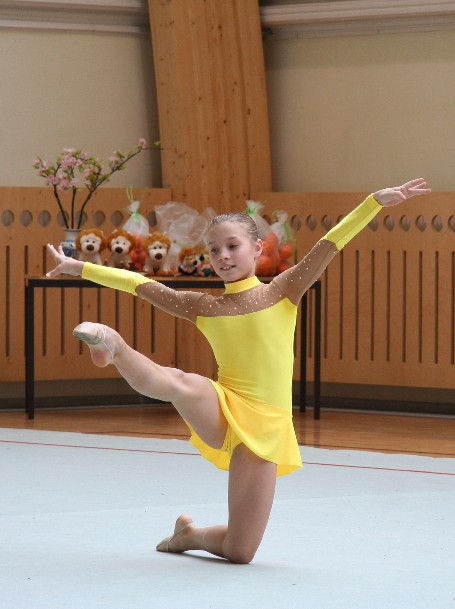 29. märtsil osalesid meie laste klassi iluvõimlejad Eesti noorte meistrivõistlustel. Rütmika parimad oli Hedi Truu (IV koht) ja Karmen Õun (V koht). Vt. ka teiste võimlejate tulemusi.4. aprillil Tallinnas Kalevi Meistrivõistlustel läks Rütmika võimlejatel hästi. Meistriklass sai VK Janika järel II koha, noorte A-klass oli rõngakavas III ja vabakavas V, laste A-klassi võimlejad IV , mini A-klassivõimlejad VII, mini B-klassi rühmad IV ja V. Täpsemaid võistlustulemusi ja punkte saab vaadata, kui klikkida vastavale vanuseklassile.5. – 6. aprillil toimus Tallinnas I Maailmakarika etapp rühmvõimlemises. Osales 15 võistkonda. Meie meistriklassi rühm jäi igati tublile 6-le kohale. Tulemustega saab tutvuda siin. Kuna igast riigist saab finaali ainult kaks võistkonda, siis me kahjuks finaali ei pääsenud. Eestist osales neli võistkonda. Hetkel on Eesti rühmvõimlemise tase väga kõrge.20. – 21. aprillil toimusid Lootuste karikavõistluste finaalid Tartus, miniklassist oli meie parim Ege Sild III -koht ja lasteklassis Karmen Õun III-koht.24. aprillil said Rütmika väikesed võimlejad Elva võimlemisfestivalil “Kõik algab sirutusest” suure karika kui väljapaistvaim võimlemisrühm (tr. Sirje Eomõis ja Katri Toomsalu). Samas toimunud lahtistel rühmvõimlemise meistrivõistlustel sai Rütmika miniklassi I rühm hõbemedali.27. aprillil osalesid Rütmika väikesed võimlejad Tallinnas võimlemisfestivalil “Kauni rühiga ellu” ja said hõbeplaadi.4. mail Viljandis Eesti Meistrivõistlustel läks Rütmika võimlejatel hästi. Meistriklassi rühm sai tugevas konkurentsis III koha, noorteklassi rühm oli IV ja lasteklass V. vt. tulemusi16. mail toimus Pärnus rühm- ja iluvõimlemise turniir, kus Lasteklass tuli II kohale, Mini A III, Mini B (Liisel) V, Mini B (Kati+Silli) VI, Mini B (Kati+Silli) VII koht.17. mail esinesid Rütmika väikesed võimlejad Tartu Pereliidu 20. aastapäeva kontserdil. Tartu Pereliit ühendab endas Tartu linna ja maakonna 3-ja enamalapselisi peresid, ka Rütmika esines kavaga, kus ühest ja samast perest osalesid nii suured kui väikesed võimlejad.18. mail toimusid Tartu Meistrivõistlused rühmvõimlemises. Tulemused: Meistriklass II, Noorteklass III, Lasteklass III, Mini A II, Mini B (Liisel) II, Mini B (Kati+Silli) III koht.23. mail esinesid Eesti võimlemisklubid “Piruett” ja “Rütmika” Norra Militaar Tattoo Festivalil Oslo suurimas kontserthallis “Spektrum”.1. juunil 19.00 toimus Tartus Turu spordihoones Rütmika perepidu.1. septembrist 2008 tegutseb Rütmika võimlemisklubi juures VÕIMLEMISKOOL nii Tartus kui ka Otepääl.17. – 20. septembril toimus Sofias, Bulgaarias rühmvõimlemise maailmakarikavõistluste neljas etapp. Osales 13 võistkonda. Eestit esindas nendel võistlustel võimlemisklubi “Rütmika” meistriklassi rühm Tartust, kes saavutas 6. koha. Võistkonda kuulusid: Kristina Kala, Kaidi Suitslepp, Liina Uudelt, Katriin Laan, Krista ja Kadri Rohtmets, Käthe-Riin Tull, Mari-Liis Alupere, Kristiine Pai, treenerid Katri Toomsalu ja Lea Kriibi.Torontos toimunud rühmvõimlemise 2008. maailmameistrivõistlustel võitis Tartu VK Janika eliitrühm hõbemedali. Õnnitleme neid südamest! Meie meistriklassi rühm jõudis 27 osaleja seas 15-ndale kohale.10. – 11.oktoobril toimusid Vantaas Energia Spordihallis Soomes rühmvõimlemise karikasarja viimase etapi võistlused. Eestit esindas nendel võistlustel kaks rühma.Finaalis osales kümme rühma. 1. Oscar, Venemaa 35,85 p. 2. Deltat, Soome 35,25 p. 3. Ampeerit, Soome 33,40 p. 4. Madonna, Venemaa 33,35 p. 5. Tanzfabrik, Austria 31,05 p. 6. Alcor, Ukraina 30,95 p. 7. Kalev Rhytmic Expressia, Kanada 29,75 p. 8. VK Janika Tallinn, Eesti 29,70 p. 9. VK Rütmika, Eesti 29,00 p. 10.Gratsia, Bulgaaria 27,40 p.Maailmakarika üldvõitjaks tuli soomlaste võistkond Deltat. Eesti parimana lõpetas VK Piruett 7. VK Janika Tallinn 9.,VK Janika Eliit 10. ja VK Rütmika 14. Üldse osales rühmvõimlemise maailmakarika sarjas umbes 30 võistkonda.26. oktoobril oli Rütmika naisvõimlejate etteaste Jõhvi Kontserdimajas5. novembril toimus Tartus Vanemuise väikeses majas naiste võimlemispidu Kaunis Rüht, kus lisaks meie klubi naistele astusid üles ka külalised Tallinnast, Pärnust, Kilingi-Nõmmelt.14. ja 15. novembril toimusid Tartus Eesti Karikavõistlused ilu- ja rühmvõimlemises. Võistluste võitsid A grupis VK Rütmika meistriklassi võimlejad.22. novembril Viljandis toimunud “Gymnafest 2008” Lõuna Eesti voorust pääses lõppvõistlusele 31 parima sekka ka viis Rütmika rühma.6. detsembril “Gymnafest 2008” finaalis sai Rütmika klubi sai sel aastal neli laureaadi tiitlit kavadega:“Ungari tants” (treenerid: Evelin Johanson, Liisel Perlin )“Tango” (treenerid: Lea Kriibi ja Katri Toomsalu)“Karupere tants” (treenerid: Maria Jürimäe ja Vello Pärnpuu)“Igast väikesest võimlejast sirgub suur võimleja…” (treenerid: Evelin Juhanson, Lea Kriibi, Liisel Perlin, Katri Toomsalu)Auhinnatud kavade “Ungari tants” ja “Igast väikesest võimlejast sirgub suur võimleja…” autor Kristiina Noor sai ühe kahest EEVL rahalisest auhinnast enda täiendamiseks Euroopas.12. detsembril toimus Vanemuises “Võimlemisklubi Rütmika aastalõpu pidu”.14. dets. Tallinna Pirueti Jõuluturniiri tulemused olid järgmised: Mini B vabakavaga II koht, Mini A vahendiga II koht, vabakavas IV koht, Laste A vahendiga II koht, vabakavas V koht. Rühmade treenerid on Evelin Juhanson ja Liisel Perlin.19. – 20. dets. toimus Tartus Janika Jõuluturniir, kus meie lapsed näitasid häid tulemusi; Mini A II koht, Mini B II koht, Laste A Vabakavaga III koht, Rõngakavaga III koht. 19. dets. võistlesid iluvõimlejad, meie parimad olid Karmen Õun III koht Laste B 1998 sünniaasta arvestuses ja Ege Sild III koht Laste B 1999 sünniaasta arvestuses.200916. jaanuaril käisid Rütmika võimlejad külas Paides20.-21.02. osales 2 rühma “Miss Valentine 2009” võistlustel27.02. toimus meie Kevadturniir 2009 A.Le Coq Spordihoones28.02. käis Otepää 2 rühma, Kaie Andersoni Raatuse ja Katri Toomsalu Ülenurme rühm EKSL Võimlemisfestivalil Viljandis.08.03.2009 “Meeste Turnipidu” Tallinnas tõi Kalevi spordihalli 282 osalejat mitmest Eestimaa nurgast, nende seas ka kaks rühma võimlemisklubist “Rütmika” – poiste akrobaatika rühm ja peretreeningu rühm.15.03. alustas iluvõimlemise “Lootuste Karika” sari Narvas. Meilt osales 4 noorteklassi ja 2 lasteklassi B grupi iluvõimlejat, kelledest Karmen Õun saavutas noorteklassis kolmanda koha ja Ege Sild lasteklassis 1999 a. sündinute seas esimese koha.27.-28.03.2009 toimus Poolas, Wroclawis kaks võistlust korraga – MK I etapp ja EUSA CUP (Ülikoolide Euroopa Meistrivõistlused) rühmvõimlemises. MK I etapi lõpetas Rütmika meistriklassi rühm 6. ja teenis sellega MK sarja arvestuses 5 punkti. EUSA CUP-l esindasime Tartu Ülikooli. Rühm lõpetas võistluse neljanda kohaga. Samal ajal toimus ka juunioride võistlus – Wroclaw Cup. Poolas kaasas olnud juunioride rühm lõpetas võistluse viienda kohaga.28.-29.03.2009 toimusid Eesti Noorte MV iluvõimlemises. B gruppide noorteklassis oli taas 3. Karmen Õun ja 5. Hedi Truu. Lasteklassis jõudis esimese kuue hulka ainult Ege Sild, 4. koht. Üldse osales nendel võistlustel 6 noorteklassi ja 5 lasteklassi iluvõimlejat.05.04.2009 toimus Eesti suurim rühmvõimlemise võistlus – ESS Kalev lahtised meistrivõistlused. Klubist Rütmika osales nendel võistlustel 10 rühma. Üldse võistles nendel võistlustel nii A kui B grupis 60 rühma. Kalevi meistriks 2009 tuli Rütmika meistriklassi rühm koosseisus Kristina Kala, Kaidi Suitslepp, Kadri ja Krista Rohtmets, Kristiine Pai, Käthe-Riin Tull, Katriin Laan, Mari-Liis Alupere ja Elsa Sinijärv, treenerid Katri Toomsalu ja Lea Kriibi. Mini A grupis tuli võistkond “Minikad” 3. kohale, treenerid Katri Toomsalu ja Sirje Eomõis. Laste A grupis 4. koht “Rütmika I”, treener Liisel Perlin. B grupis oli meeldivaks üllatuseks Otepää noorteklassi 2. koht, treener Elsa Sinijärv. On ju Otepääl treeningud toimunud alles kolmveerand aastat. Laste B grupis sai 2. koha “Rütmika III”, treener Liisel Perlin ja 4. koha võistkond “Lastekad”, treenerid Katri Toomsalu ja Sirje Eomõis.17.-18.04.2009 toimus Austrias Grazis II MK etapp rühmvõimlemises. Reeglite kohaselt pääses finaali 10 võistkonda. Rütmika meistriklassi rühmale ja Venemaa rühmale Oscar oli see teine MK etapp. Rütmika meistriklassi rühm lõpetas selle etapi seitsmendana. Peale kahte etappi on meie meistriklassi rühm MK arvestuses 4. kohal.17.-19.04.2009 Lootuste Karika II etapp iluvõimlemises Tartus oli seni toimunud iluvõimlemise võistlustest kõige rohkearvulisem ja kestis ühtekokku 31 tundi! registreeritud 400-st võistlejast jõudis starti 390! Suur kummardus korraldajatele ja kohtunikele! B grupi iluvõimlemises võistles meilt 22 last. Esmakordselt võistlesid ka miniklassi tüdrukud. Kuue parema hulka jõudsid laste 1999 3. Ege Sild, noorte 1998 6. Karmen Õun ja 1997 3. Liis Raudsepp. Kõik B gruppide tulemused leiad menüüst võistlused.17.04.2009 osales 6 rühma Elva MV rühmvõimlemise B gruppidele. Miniklassis oli treener Katri Toomsalu ja Sirje Eomõisa rühm 7. ja Laura-Liisa rühm Otepäält 8. Lasteklassis oli 1. nii vaba kui ka vahendikavas Liisel Perlini treenitav rühm. Teine lasteklassi rühm “Lastekad” oli 4. Noorteklassis oli treener Elsa Sinijärve treenitav rühm Otepäält 4. ja rühm “Kaiekad” 6.25.04.2009 toimusid Tartu noorte meistrivõistlused iluvõimlemises. Võistles 18 tüdrukut B grupis. Kolme parema sekka jõudsid 1997a. sünd. arvestuses 1. Hedi Truu 2. Liis Raudsepp 3. Paula Vool. 1998 a- sünd. arvestuses oli 3. Karmen Õun ja lasteklassis 1999 a. sündinute arvestuses oli Ege Sild 4.26.04.2009 toimusid Tartu meistrivõistlused rühmvõimlemises. Võistles 11 Võimlemiskooli rühma nii A kui B grupis. Kohaarvestusse läksid kahjuks ainult Tartu linnas tegutsevad rühmad. B grupi tulemused – miniklassi rühm oli 4. ja Otepää miniklassi rühm võistles v.v.. Lasteklassis oli Rütmika III (Liisel Perlin) 1. ja “Lastekad” (Katri Toomsalu, Sirje Eomõis) 2. Noorteklassis oli tr. Kaie Andersoni rühm 2., Otepää noorteklassi rühm võistles v.v. A grupi tulemused – miniklassis oli rühm “Minikad” 3., lasteklassis rühm Rütmika I 1. ja Rütmika II 3., noorteklassis meil kahjuks A grupi rühma pole. Juunioride rühm jäi 2. ja Tartu linna meistriks tituleeriti Rütmika meistriklassi rühm koosseisus Kristina Kala, Kaidi Suitslepp, Katriin Laan, Kristiine Pai, Krista Rohtmets, Kadri Rohtmets, Käthe-Riin Tull, Mari-Liis Alupere ja Elsa Sinijärv, treenerid Katri Toomsalu ja Lea Kriibi.03.05.2009 toimusid Eesti meistrivõistlused rühmvõimlemises. Läbi aegade olid need võistlused kõige väiksemaarvulised. Meie klubist osales neli rühma, sest B grupi rühmi ei lubata EMV starti. Meistriklassi rühm jäi ülinapilt teiseks (34,2 p.) kaotades VK Janika tallinna rühmale vaid 0,05 punkti (34,25). Kolmas oli VK Piruetti võistkond. Lasteklassis võistelnud I võistkond tuli 3. (32,55) ja II võistkond 6. Noorteklassis meil A grupi rühma polnud. Juunioride rühm oli 4.16.05.2009 osales neli rühma Paide MV B gruppidele. Miniklassis oli 15 rühma seas Mini I 5. ja teine võistkond 8.. Lasteklassis võistles samuti kaks rühma. 11 rühma hulgas oli Laste I 2. ja Laste II 8.. Noorteklassi rühmad seekord ei võistelnud.16.-17.05.2009 toimus Madrid-Pintos Hispaanias rühmvõimlemise MK III etapp. Meistriklassi rühm oli 9. teenides sarja arvestuses 2 punkti. Peale kolme etappi on meistriklassi rühm üldjärjestuses 6. 22 rühma seas.23.05.2009 toimus iluvõimlemisvõistluse “Lootuste Karikas” finaalvõistlus Tartus. Meilt pääses võistlustele kahe etapi kokkuvõttes 6 tüdrukut – Hedi (1997 4. koht), Liis (1997 7. koht) ,Karmen (1998 5. koht), Paula (1997 6. koht), Ege (1999 5. koht) ja Viktoria (1999 6. koht). Tüdrukute treenerid on Evelin Juhanson ja Liisel Perlin.29.05.2009 toimus meie igakevadine õppeaasta lõpuüritus – Perepäev. Seekordne üritus leidis aset Tartu Ülikooli Spordihoones Ujula tn.4. Võimlemiskoolis õppeaasta lõpetanud said peale esinemist tunnistused. Tänati õpetajaid-treenereid. Järgnesid teatevõistlused. Suvi jätkub õppetreeningkogunemistega Valgjärvel (juuni) ja Otepääl (august).Rühmvõimlemise 10. Maailmameistrivõistlused lõppesid 6. juunil Venemaa pealinnas Moskvas soomlaste rühma “Deltat” Eelvõistlusel kohtunike katset tehes vigastas üks meie meistriklassi võimleja hüppeliigest nii õnnetult, et kava tuli ümber teha seitsmele. Eriti keeruliseks kujunes üks tõste. Läbi raskuste saadi hakkama, aga…. Eelvõistluse järel oli “Janika” Tallinn 9., “Rütmika”15. ja “Piruett” 17. Finaali lõpetas “Janika” Tallinn 7.-8. kohaga. Täpsemaid tulemusi vaata võistluste alt!11.-14.06.2009 osalesid VK Rütmika daamid koos Sirje Eomõisaga Soomes, Tamperes TUL-i Suvemängudel. Esineti nii staadionil ja ka suurel Gala kontserdil.25.06.-10.07.2009 osales meistriklass võimlemisklubi Piruett koosseisus maailma suurimal sisetattool, Royal Nova Scotia International Tattool (teatraalne etendus) Halifaxis, Kanadas. Kogu etenduse üldine pealkiri oli “Pond of Friendship” ja kava “Valguse Algus” oli teise osa  viimane number. NS Tattoo tähistas oma 30. aastapäeva!ESS Kalev suvistel võimlemispäevadel 14.-15.08.2009 Pärnus osalesid v/k Rütmika juunioride ja lasteklassi rühmad. Lasteklassi rühm sai festivali raames kavaga “Ungari Tants” parima kompositsiooni auhinna. Suured tänud kava autorile Kristiina Noorele.2009 II poolaastaOma sügisest võistlushooaega alustasid laste ja noorteklassi iluvõimlemise rühm võisteldes Tallinna meistrivõistlustel 19.septembril. Noorteklassi RG rühma vahendiks on hüpits ja lasteklassi RG rühma vahendiks on rõngas. See oli meie esimene võistlus iluvõimlemise rühmaharjutuses!25.-26.09.2009 jätkus Maailmakarikasari neljanda etapiga Prantsusmaal Aix-en-Provances. Finaali pääsenud kaheksa rühma seas oli meie meistriklassi rühm igati tublil viiendal kohal. Rühma kuulusid Kristina Kala, Liina Uudelt, Krista ja Kadri rohtmets, Kristiine Pai, Katriin Laan, Käthe-Riin Tull, Kaidi Suitslepp, Mari-Liis Alupere. MK sari 2009 lõpetati üldarvestuses 5. kohaga.Sügisel septembris ja oktoobris osalesid klubi noorteklassi ja lasteklassi rühm iluvõimlemise rühmakavade võistlustel Tallinnas (Tallinna lahtised MV), Narvas (Eesti KV) ja Eesti MV Tartus. Tugevas konkurentsis anti endast parim.15.11.2009 toimusid Eesti karikavõistlused ilu- ja rühmvõimlemises Viljandis. Võistlustele üles antud 8-st AGG rühmast võistles ainult 7 rühma – B grupis 3 ja A grupis 4 . Alanud haiguste periood vajutas oma pitseri. Kõik rühmad andsid endast parima. Kaotama ei läinud keegi.! Treener Liisel Perlini laste B grupi rühm saavutas II koha. Peale teist katset jäi ka meistriklassi rühm teiseks. Rohkem tulemusi saab vaadata võistluste alt.22.novembril korraldas “Rütmika” “Gymnafest 2009” Lõuna-Eesti eelvooru Tartus Turu tn. Spordihoones. Abiks olid kõik klubi treenerid, tänu kelleledele õnnestus üritus igati. Meilt sai edasi finaalvõistlusele Tallinnasse neli kava – “Päikesejänkud”, “Rebene ja Roos”, “Innuendo” ja koondkava “Pühendus”. 5. detsembril toimunud finaalvõistlusel pärjati laureaadi tiitliga neist kolm – “Rebane ja Roos”, “Innuendo” ja koondkava “Pühendus”. “Pühendus” sai ka teise auhinna – kõige naiselikum kava EES Kalevi poolt.Novembri viimasel nädalavahetusel toimus treeninglaager Soomes Vantaas. Osalejateks oli meie juunioride rühm ja nende treenerid Laura-Liisa Kruusamäe ja Merili Hein. Lühilaager oli heaks motivatsiooniks nii treeneritele kui ka tüdrukutele. Loodame sõprussuhteid jätkata ning pakkuda meeldivat vaheldust mõlemale osapoolele.18. detsembril toimus meie igaaastane aastalõpupidu teatris Vanemuine. Seekord saime kokku esinejaid lavale umbes 430! Treenereid oli hea ürituse nimel rakkes 20, lisaks veel 3 külalistreenerit ja 2 külalisrühma. Seekordseteks külalisteks olid Revalia Tantsukooli Tartu filiaali lapsed ja Tartu Ülikooli ASK rühm. Suur kummardus nii treeneritele, külalistele kui ka kõikidele võimlejatele!18. ja 19. detsembril osalesid meie iluvõimlejad ja kaks lasteklassi rühma VK Janika Jõuluturniiril. See oli igati vahva Jõulueelne üritus, sest esimesed 8 said diplomid ja paremusjärjestus selgitati mitte ainult vanuste järgi vaid ka alati (iga vahend eraldi). Tulemused võistluste kohta on toodud rubriigis võistlused. Toredaks üllatajaks olid 2003 sündinud tüdrukud Otepäält, kes võistlesid esimest korda. Laste heade tulemuste eest olid vaeva näinud Evelin Juhanson, Katri Toomsalu, Elsa Sinijärv ja Liisel Perlin.2010Kalendriaasta 2010 on alanud täie hooga. Võimlemiskooli õpilased on võistelnud juba Lootuste Karikasarja I etapil Tartus. “Lootuste Karikas” on noorte iluvõimlejate suurim võistlussari Eestis. Tore, et ka Otepää lapsed võistlevad iluvõimlemise B grupis. Karmen Õun alustab hooaega A grupi iluvõimlejana. Ehk on see julgustuseks teistelegi. Tulemusi toimunud võistluste kohta leiad rubriigist Võistlused.“Miss Valentine 2010” toimus sel aastal 16. korda. Meistriklassi rühm jäi kahjuks napilt finaalist välja, sest suurimat konkurentsi pakuvad Eesti rühmad omakeskis. eelvõistluse järel oldi neljandad, kuid kuna finaali pääseb ainult kaks võistkonda igast riigist, siis…..jääme ootama paremaid aegu.5.märtsil toimus meie järjekordne “Kevadturniir”. Võistlejate arv on võrreldes eelmise aastaga suurenenud 1/4 võrra. Koos pealtvaatajatega oli raskusi äramahtumisega, sest sel aastal toimus turniir Turu tänava Spordihoone võistlussaalis. Võimlemiskool alustas ka oma võistlusprogrammi väljatöötamist. Järgmisi võistlusi korraldame juba “uues kuues”. Kõik meie treenerid olid tublideks abilisteks ja ilma nendeta poleks üritus üldse toimunudki. Suured tänud kõigile!“Lootuste Karikas 2010” iluvõimlemises jätkus II etapina Paides. Seekordsel etapil olid tublimad nooremad võistlejad. Esimese 10 sekka jõudsid Ege Sild, Reelika Pärnpuu, Augustiine Tamme, Karmen Matsalu. Juunioride B grupis Heddi Truu ja Liis Raudsepp. Jäänud on veel finaalvõistlus Viljandis, mis toimub mais.Esmakordselt käisid meie iluvõimlejad rahvusvahelistel võistlustel Prahas 19.-20.03.2010 “Goodwill Cup”-l! eestvedajaks oli treener Evelin Juhanson. Võistlustel osalesid Karmen Õun, Jana Ilves ja Augustiine Tamme. Augustiine treenib igapäevaselt Otepääl treener Elsa Sinijärve käe all. Võistlustel saavutaski Augustiine igati tubli neljanda koha.27.-28.03.2010 alustas MK rühmvõimlemises I etapiga Soomes Jyvaskyläs. Naisteklassis osales 11 rühma, neist 3 Eestist. Finaali sai 7 võistkonda, igast riigist 2 paremat. Meie meistriklassi rühm lõpetas väga tubli 4. kohaga. Rühma kuulusid Krista Rohtmets, Katriin Laan, Käthe-Riin Tull, Liina Uudelt, Mari-Liis Alupere, Helina Kasvandik, Liis Piilberg, Margot Võsokov. Rühma varud on Kadri Rohtmets ja Kristina Kala, treenerid Katri Toomsalu, Kristiina Noor.04.04.2010 osalesid meie Võimlemiskooli õpilased Eesti suurimaarvulisemal rühmvõimlemise võistlusel Tallinnas. Toimus järjekordne ESS Kalev poolt korraldatud lahtised Meistrivõistlused rühmvõimlemises. Kalevi meistriteks krooniti meistriklassi rühm (treenerid Katri Toomsalu, Kristiina Noor ja Lea Kriibi) ja lasteklassi A grupi rühm ( treenerid Liisel Perlin, Evelin Juhanson, Svetlana Unt). Kokku osales võistlustel 8 rühma ja igaüks neist andis endast parima.17.04.2010 toimunud Elva lahtistel Meistrivõistlustel osalesid meie võimlemiskooli õpilased nii võistlusprogrammis kui ka festivalil. Esimese koha said vabakavas kaks rühma – 6.-7.a miniklassi võimlejad Otepäält, treener Elsa Sinijärv, lasteklassi B grupi rühm treenerite Katri Toomsalu ja Sirje Eomõisa juhendamisel. Treener Liiseli laste B grupi rühm sai 3. koha. Festivali raames tulid esimese kolme hulka miniklassi rühm (2.) ja lasteklassi rühm (2.). Ülenurme Gümnaasiumi juures tegutsev mudilasrüm tuli omavanuste seas võitjaks!Tartu Meistrivõistlused rühmvõimlemises 21. aprillil tõid kahjuks ainult ühe meistritiitli. Selleks osutus meie meistriklassi rühm. Iluvõimlejad võistlesid nädal hiljem, 28. aprillil. Iluvõimlejate rohkearvulisuse tõttu lubati sel aastal võistelda ainult Tartu lastel. Meie Võimlemiskoolist said võistelda ka Otepää lapsed. Kokku võistles iluvõimlejaid 22 ja 3. kohale tulid Karmen Õun 1998 A grupis ning Ege Sild 1999 B grupis.24.- 26.04.2010 toimus rühmvõimlemis II MK etapp Brnos. Meistriklassi rühm saavutas tubli 6. koha ja jõudis MK üldarvestuses 3. kohale.1. ja 2. mail toimunud Eesti Meistrivõistlused osutusid üle hulga aja meile edukaks – meistriklass tuli Eesti Meistriks! Lasteklassis oli treener Liisel Perlini ja Evelin Juhansoni rühm kavaga “Rebane ja Roos” 3-d.7. mail toimunud Paide lahtistel Meistrivõistlustel B gruppidele osalesid nii meie ilu- kui ka rühmvõimlejad. Treeneritena olid võistlustel Elsa Sinijärv, Laura-Liisa Kruusamäe, Katri Toomsalu.14.- 16. mail jätkus rühmvõimlemise MK sari III etapiga Barcelona Sant Cugatis. Seda etappi on nimetatud läbi aegade eel Maailma Meistrivõistlusteks, sest kohal on kõik võistkonnad, kes tahavad sekkuda esikoha heitlusse Maailma Meistrivõistlustel. Meie meistriklassi rühm sai 7. koha. Rühma kuulusid Krista Rohtmets, Katriin Laan, Käthe-Riin Tull, Liina Uudelt, Mari-Liis Alupere, Liis Piilberg, Helina Kasvandik, Margot Võsokov ja Kristina Kala, treenerid Katri Toomsalu ja Kristiina Noor. Kohtunik Lea Kriibi22.-23.mail toimus Viljandis noorte iluvõimlejate võistlussarja “Lootuste Karikas” finaalvõistlus. Sel aastal sai meilt finaali 8 õpilast – Karmen Õun 1998 A grupis, 1997 B grupis Hedi Truu, Liis Raudsepp ja Paula Vool, 1999 B grupis Jaana Pärnpuu, Ege Sild, Viktoria Valasevitš ja 2003 B grupis Karmen Matsalu. See on Võimlemiskoolile meeldiv edasiminek. Jääb ainult üle soovida jõudu ja jaksu teiseks poolaastaks!10.-12.06.2010 toimusid 11. Maailmameistrivõistlused rühmvõimlemises Bulgaarias kaunis mereäärses linnas Varnas. Esialgse 30.-ne võistkonna asemel asus võistlustulle 27 võistkonda 14st riigist, kellest 10pääses finaali. Oma tasemelt olid need Maailmameistrivõistlused seni olnutest kõige tugevamad. Pingeline heitlus rühmade vahel püsis finaalide lõpuni. Meie meistriklassi rühm saavutas igati tubli 7. koha. See on suur väljakutse edaspidiseks!Nagu ikka olid suvelaagrid Valgjärvel (kaks vahetust juunis) ja Otepääl (augustis 10 päeva).Uus hooaeg on käima läinud! 2. oktoobril toimusid Tallinnas Kalevi Spordihallis EEVL Karikavõistlusedvahendiga rühmakavades. Meie 5st võistkonnast oli kõige edukam meistriklassi rühm (Krista Rohtmets, Katriin Laan, Käthe-Riin Tull, Kadri Rohtmets, Elsa Sinijärv, Liis Piilberg, Helina Kasvandik, Elina Lõhmus) tulles 34,85 punktiga esimeseks, treenerid Katri Toomsalu ja Kristiina Noor . Igati väärtuslik on ka lasteklassi teine koht II grupis, treener Liisel Perlin ning III gupis lasteklassi rühm”Kuulilled” 5. koht, treenerid Sirje Eomõis ja Katri Toomsalu.3.-8.10.2010 toimus II Golden Age Gym Festival Portimao linnas Portugalis. Nimetatud festival toimub iga kahe asta tagant ja on meeldivaks väljakutseks klubis tegutsevatele daamide rühmadele.  Sirje Eomõisa eestvõttel osaleti sellel festivalil juba teist korda. Korralduskomitee oli valinud meie daamide rühma esinema ka suurele lõpukontserdile. Üldse osales sellel üritusel 21 riiki koos 1600 osavõtjaga. eestist osalesid veel daamid Pärnu klubist “Rüht” ja Tallinnast klubist “Piruett”. “Rütmika naiste võimlemisrühm sai palju tunnustust ja kiitust. Rühma esinemistes osales ka treener Sirje Eomõis.16.10.2010 toimusid Eesti MV iluvõimlemise rühmakavades A Le Coq Spordihoones Tartus. Sel aastal suutsime võistlustele välja panna juba kolm rühma – 1 juuniorklassis (osales 5 rühma) , 1 lasteklassis (osales 15 rühma) ja 1 miniklassis (osales 26 rühma), treenerid Evelin Juhanson, Laura-Liisa Kruusamäe, Liisel Perlin ja balletiõpetaja Svetlana Unt. Koos võimlemise kui spordiala arengu üldise tõusuga tiheneb ka meie kodune konkurents. Konkurents nendel võistlustel oli väga tihe just nooremates vanuseklassides, kuid kahjuks vanemates vanuseklassides võistlejate arv väheneb märgatavalt.2011Kalendri ja võistlusaasta 2011 algas juba jaanuaris. Meistriklassi rühm võistles Torontos Kanadas võistlusel “Koop Cup 2011” ja sai teise koha. Rühma kuulusid Krista Rohtmets, Katriin Laan, Elsa Sinijärv, Käthe-Riin Tull, Liis Piilberg, Helina Kasvandik, Elina Lõhmus, Margot Võsokov ja treenerid Katri Toomsalu ning Kristiina Noor.29.01.2011 PGSE Cup 2011 iluvõimlemises osutus üllatuslikult edukaks. Peale kodust protokollide ülevaatamist selgus, et välja oli jäänud Karmeni üks hüpitsakava hinne. Peale protokollide parandamist saime meeldiva üllatuse osaliseks – 1998-1997 A grupis osutus üldvõitjaks Karmen Õun. Alles 1,5 aastat võimlemisega tegelenud Riinu-Liis Lajal saavutas 2001-2002 B grupis tubli II koha. Veel osalesid nendel võistlustel Augustiine Tamme (III koht) ja Grete-Lisette Gulbis, treener Evelin Juhanson.28.01.- 30.01.2011 toimunud rahvusvahelisel rühmvõimlemise kohtunike koolitusel tegi Laura-Liisa Kruusamäe kohtuniku eksami ja nüüd on meil kaks rahvusvahelist rühmvõimlemise kohtunikku.Miss Valentine 2011 võistlustel osales laste ja noorteklassi rühm, treenerid Liisel Perlin ja Evelin Juhanson. Kahjuks ei saanud kumbki rühm finaali, sest rühmad polnud veel valmis võistlema. 10-12 arvestuses oli lasteklassi rühm 6. (võistles 9 rühma) ja 12-14 arvestuses oli noorteklassi rühm 10. (võistles 17 rühma).Lootuste Karika I -l etapil võistles meil juba 18 õpilast. Oma vanuseklassi, 2003 B, võitis Karmen Matsalu, Ege Sild oli 1999 B vanuseklassis teine ning Grete Lisette Gulbis 2002 B neljas.Kevadturniir 2011, mis oli juba neljas, oli veelgi suurema osalejate arvuga – 148 iluvõimlejat ja 28 rühmvõimlemise rühma. Kokku käis päeva jooksul võistlusvaibal umbes 400 võimlejat. Ürituse võib igati kordaläinuks nimetada. Saime hakkama ühe ja ülipika päevaga. Abilised ja treenerid olid väga tublid.ESS Kalev MV 2011 toimusid 19. märtsil. Meie 10st osalenud rühmast sai meistriklass II koha, lasteklassi rühm “Arlekiin” III koha ja miniklassi rühm “Piibelehed” IV koha. Rohkem tulemusi näed rubriigis võistlused. Võistlused purustasid rühmade rekordi – võistles kokku 66 rühma!Lootuste Karika II –l etapil võistles meil kokku 15 õpilast. Oma vanuseklassi võitsis Riinu Liis Lajal, Karmen Matsalu.MK I etapp Vantaas toimus 1. ja 2. aprillil. Meistriklassi rühm lõpetas 6. kohaga.Iluvõimlemine – Eesti noorte Meistrivõistlused Keilas 9. ja 10. aprillil 2011Tartu Meistrivõistlused ilu- ja rühmvõimlemises olid seekord meie korraldada ja toimusid kolmel päeval – 13., 16. ja 17. aprillil Turu tn. Spordihoones. Saime hakkama, kuigi esimene päev, 13. aprill (A grupi iluvõimlemine) oli täis pingeid. Kõik võistlejad oli vaprad ning ega tulemusedki tulemata jäänud. Suurim tänu abilistele – Helen Tooming, Helerin Vunk, Kadri Rohtmets, Vello Pärnpuu, Evelin Juhanson, Elsa Sinijärv ja loomulikult kõik ülejäänud treenerid.Eesti Meistrivõistlused ilu- ja rühmvõimlemises toimusid koduses Tartus, aga seekord A Le Coq Spordimajas 23. ja 24. aprillil 2011. Meeldivaks üllatuseks oli meistriklassi Eesti Meistri tiitel. Noorteklassis saavutas rühm “Rebane ja Roos” II koha ning lasteklassi rühm “Arlekiin” 4. koha.Hea Lapse turniir Keilas toimus kõikidele neile, kes jäid “Lootuste Karikasarja” finaalvõistluselt välja.Lootuste Karika finaal Viljandis toimus samaaegselt rühmvõimlemise MK etapiga Vigos 13. ja 14. aprillil.MK II etapp Vigos õnnestus samuti lõpetada 6. kohaga. Samal ajal toimunud EUSA CUP 2011 lõpetati väärika III kohaga.Maailmameistrivõistlused rühmvõimlemises toimusid Tartus 11.-12. juuni 2011. Et luua tavapärane olukord, ööbis meie meistriklassi võistkond hotellis. Kaks päeva võistlusi kodupubliku ees olid täis pinget ja põnevust. Võistlus lõpetati kuuenda kohaga. Riikide arvestuses sai Eesti igati eduka teise koha. Meistriklassi rühmas võistlesid Katriin Laan, Krista Rohtmets, Liis Piilberg, Margot Võsokov, Helina Kasvandik, Tiina Tolmoff, Maria Filippova ja Elina Lõhmus. Rühma treenerid Katri Toomsalu ja Kristiina Noor.Suvelaagrid juunis Valgjärvel ja augustis Otepääl läksid igati korda. Uued kavad said valmis, kõik plaanid teostati. Uus hooaeg võib alata!Kooliaasta algus ja uute vastuvõtt toimus nagu ikka augusti viimasel nädalal Turu tn. 8 Spordihoones. Huvi võimlemise vastu on aasta aastalt kasvanud. Septembrist käivitunud treeningutele jäi regulaarselt käima 2/3 registreerunutest. Loodame, et mittetulijad leiavad meie juurde tee järgmisel sügisel…..16. oktoobril teise poolaasta esimene võistlus – EEVL KV vahendiga rühmakavades. Võistlus toimus nagu eelmiselgi aastal kolmes grupis – I grupp iluvõimlemise rühmad, II grupp rühmvõimlemise A grupi rühmad ja III grupp rühmvõimlemise B grupi rühmad. Sel aastal meil I grupis rühmi ei olnud. II grupis sai meistriklassi rühm 1. koha. Rühma kuulusid Katriin Laan, Krista ja Kadri Rohtmets, Elsa Sinijärv, Mari-Liis Alupere, Helerin Vunk, Liis Piilberg ja Elina Lõhmus. Treenerid Katri Toomsalu ja Kristiina Noor.12. november toimus Tallinnas Eesti KV iluvõimlemises. Kuna sellel võistlusel võistlevad ainult A grupi iluvõimlejad, siis meilt sai võistlustel osaleda ainult Karmen Õun juunioride vanuseklassis. Karmen sai tubli 18. koha.20. novembril korraldasime Gymnafest Lõuna-Eesti eelvooru Tartus. Kuna kõik teadsid, mida tegema peavd, sujus üritus viperusteta. Lõppvooru said meilt kavad nimedega “Kollilugu” (Päevalilled), “Zaia” (Perfetto), “Tango” (meistriklass) ja “Lindude Karneval” (koondrühm).3. detsembril toimunud Gymnafest 2011 lõppvoorus tulid kõik edasipääsenud rühmad laureaatideks. Tublid treenerid ja võimlejad!Tartu parimaks võistkonnaks sai teist aastat järjest meie meistriklassi võistkond!19. detsembril toimus meie Aastalõpupidu 2011 teater Vanemuine suures majas. Rõõmu jätkus kõigile – nii esinejatele kui ka pealtvaatajatele. Seekordseteks külalisesinejateks olid Gerli Padar, Revaalia Tantsukooli Tartu filiaali õpilased, profitantsijad Martin Parmas ja Kaisa Oja, TÜ ASK rühm treener Elina Lõhmuse juhendamisel ning Spordiklubi Airi võimlejad treener Tatjana Joosepi juhendamisel. Nagu ikka on kõik meie külalised VK Rütmikaga tihedalt seotud. Sellest tulenevalt ka külalisesinejate valik….2012Kalendriaastat 2012 alustasime28. ja 29. jaanuar Lootuste Karikas 2012 1. etapiga Tartus. Kui eelmisel aastal osales 18 õpilast, siis sel aastal on võistlustele üles antud juba poole enam –  36 võistlejat. 2005 – 2 , 2004 – 4, 2003 – 8, 2002 – 10, 2001 – 4, 2000 – 1, juuniore – 7.  Üllatusi jagus – 2005 B tuli võitjaks Elis Sarapuu.Tallinna Meistrivõistlustel 7. veebruaril osalesid kaks treener Liisel Perlini noorteklassi rühma – üks A grupis ja teine B grupis.Miss valentine 2012 võistlusel võistles meil kaks rühma – 12-14 “Perfetto”, treenerid Liisel Perlin ja Svetlana Unt ning 10-12 “Piibelehed”, treenerid Laura-Liisa Kruusamäe ja Tatjana JoosepOtepää lahtised Meistrivõistlused ilu- ja rühmvõimlemises toimusid 25. ja 26. veebruaril  juba teist aastat järjest ning seda suurema osalejate arvuga kui mullu. Tänu tublile korraldustiimile õnnestusid need kaks päeva suurepäraselt. Välja anti Otepää parimate võimlejate tiitlid.Lootuste Karikas 2012 II etapp Tallinnas toimus 10. ja 11. märtsil 2012. Üles oli antud 36 võistlejat, kuid haiguste tõttu jõudis starti 30. Pronksmedaleid saime seekord 4 – juunior B Hedi Truu, 2001 B Lisette Hanson, 2002 B Augustiine Tamme, 2003 B Sarah Tali. Tubli töö on teinud treener Elsa Sinijärv.“Alpen Cup” toimus Soomes Vantaas 16.-18. märts 2012 Noortele mõeldud võistlus korraldati koos MK III ja ChC II etapiga. Noortevõistlustel osales kokku 20 rühma, neist Eestist 4. meie noorteklassi rühm “Perfetto” sai igati tubli kolmanda koha. Rühma kuulusid Hedi Truu, Karmen Õun, Liis Raudsepp, Ege Sild, Lisanna Lehes, Diana Laskova, Liisbeth Laasik, Reelika Pärnpuu, Jaana Pärnpuu ja treenerid Liisel Perlin, Svetlana Unt.Rütmika Kevadturniir 2012 toimus sel aastal juba viiendat korda. Juubeliturniiril anti välja eriauhinnad VK Rütmika parimatele individuaalvõimlejatele ja selleks olid meie uued dressid ning kinkekaardid.Tartu Meistrivõistlused ilu-ja rühmvõimlemises toimusid 31. märtsil ja 01. aprillil A Le Coq Spordimajas.ESS Kalev Meistrivõistlused toimusid 7. aprillil Tallinnas. Nagu ikka, on see võistlus Eesti suurim rühmvõimlemise võistlus. Kokku võistles 71 rühma, meil 10. Medalikohtadele tulid järgmised rühmad vanuseklasside kaupa – miniklassis rühm “Siidisabad” III koht, treener Elsa Sinijärv ja Tatjana Joosep, noorteklassis (A grupis )rühm “Perfetto” II koht ja rühm “Illusioon” (B grupis) I koht, noorteklassis vahendikavas (A grupis) rühm “Perfetto” I koht, treenerid Liisel Perlin ja Svetlana Unt, rühm “Otepää juuniorid” (B grupis) III koht, treener Elsa Sinijärv, lasteklassis rühm “Päevalilled” (B grupis) III koht, treenerid Katri Toomsalu ja Sirje Eomõis.Eesti Noorte Meistrivõistlused iluvõimlemises toimusid Narvas 14.-15. aprillil. Võistelajate koguarv oli väga suur. Meie Võimlemiskoolist oli üles antud 20 võistlejat. Laste B grupis sai igati tubli II koha (87 võistlejat) Maris Meikar (punkte kokku 20,675). Noorteklassis oli tublim Riinu Liis Lajal 14. koht (võistlejaid 56).18.-23.aprillini viibisid meie iluvõimlejad Karmen Õun, Hedi Truu, Riinu Liis Lajal, Maris Meikar, Augustiine Tamme, Grete Lisette Gulbis, Lauren Mae ja Aia Adele Narits koos treener Elsa Sinijärvega Prahas külas Sokol Praha VII klubil. 21. aprillil toimus seal iluvõimlemisvõistlus. Seekord medaleid ei saadud, kuid ega tulemused halvad olnud, sest võistlejaid oli igas vanuseklassis palju – Riinu Liis sai 4. koha(41 võistlejat), Karmen 5. koha, Aia Adele 5. koha, Hedi 7. koha…jne.Elva lahtised MV 22. aprillil 2012 Nõo Spordihoones oli meile edukad.  Miniklassi nooremas vanuseastmes (6.-7. aastased) sai rühm Kullerkupud II koha, treenerid Kristina Kala ja Helerin Vunk, rühm Piibelehed (lasteklass A) vabakavas III koha, treenerid Laura-Liisa Kruusamäe ja Tatjana Joosep, rühm Perfetto (noorteklass A) vabakavas II koha ja vahendikavas I koha, treenerid Liisel Perlin ja Svetlana Unt, rühm Ülenurme (lasteklass B) vabakavas III koha, treenerid Katri Toomsalu ja Mirvet Võsokov, rühm Illusioon (noorteklass B) sai nii vaba kui vahendikavas I koha, treenerid Liisel Perlin ja Svetlana Unt, rühm Otepää juuniorid sai vabakavas III koha, treener Elsa Sinijärv.5. ja 6. mail 2012 toimusid Eesti meistrivõistlused ilu- ja rühmvõimlemises Tallinnas Kalevi Spordihallis. Iluvõimlemises võistles juunior 1998 Karmen Õun ja rühmadest lasteklassis rühm Piibelehed, treenerid Laura-Liisa Kruusamäe ja Tatjana Joosep, noorteklassis rühm Perfetto, treenerid Liisel Perlin ja Svetlana Unt. Rühmi abistas treener Katri Toomsalu. Tihedas konkurentsis said Piibelehed 5. koha ja Perfetto 3. koha. Palju õnne kõigile tublidele võistlejatele ja treeneritele!12. ja 13. mail 2012 toimus Keilas “Hea Lapse Turniir”. Kuna igast klubist sai võistlema 11 last, siis otsustasime, et võistlema asuvad peamiselt kõik Lootuste Karika finalistid koos treener Elsa Sinijärvega. 2005 B sai II koha Elis Sarapuu, 2004 B sai III koha Aia Adele Narits, 2003 B sai II koha Karmen Matsalu.12. mail 2012 toimusid Paide lahtised Meistrivõistlused ilu-ja rühmvõimlemises B gruppidele. Võistlema oli lubatud igast klubist 15 iluvõimlejat B grupis ja kõik B grupi rühmvõimlejad ning miniklassi rühmvõimlejad. Eriti suur oli konkurents miniklassi rühmvõimlejatel – 28 rühma. Rühm “Siidisabad” koos treener Elsa Sinijärvega sai miniklassis igati tubli II koha. Medalikohti jagus veel teistelegi rühmadele – lasteklassis Ülenurme rühm III koht, noorteklassis rühm “Illusioon” I koht ja rühm “Kuulilled” III koht. Paides võistelnud iluvõimlejatest tublimad olid Keily Kivisaar, Grete Toomsalu ja Lisette Hanson.19. – 20. mail Lootuste Karikas 2012 finaalvõistlusel Viljandis võistleb 13 last – Elis Sarapuu, Aia Adele Narits, Karmen Matsalu, Sarah Tali, Maris Meikar, Karmen Matsalu, Augustiine Tamme, Lisette Hanson, Riinu Liis Lajal, Liis Raudsepp, Hedi Truu, Ege Sild ja Karmen Õun. Kõik võistlejad olid tublid, kuid tublimatest tublimad olid medalistid – Aia Adele Narits III koht, Karmen Matsalu III koht, Riinu Liis Lajal III koht ja Hedi Truu I koht.Suvelaagrid toimusid mitmes vahetuses – juunis Kammeris kaks vahetust, Otepääl üks vahetus ning augustis Otepääl kaks vahetust.Sügisese võistlushooaja avasid Tallinna Meistrivõistlused iluvõimlemise rühmakavades. Lasteklassis võistelnud rühm Siidisabad said finaali kuuendana ning peale teist katset jäädi 7.kohale. Jõudu harjutamiseks, sest ees on Eesti Karikavõistlused ja Eesti Meistrivõistlused.06.10.2012 toimusid Oriflame Karikavõistlused vahendiga rühmakavades Tartus. Meilt asus võistlema üheksa rühma. Kuigi rühm Siidisabad läksid finaali esimestena, lõpetati võistlus teise kohaga. Rühma treener on Elsa Sinijärv.  II koha said veel rühm Perfetto, treenerid Liisel Perlin ja Svetlana Unt, rühm Päevalilled, treenerid Katri Toomsalu ja Sirje Eomõis, rühm Illusioon, treenerid Liisel Perlin ja Svetlana Unt, rühm Otepää juuniorid, treener Elsa Sinijärv. III kohaga lõpetas rühm Chantelle, treenerid Laura-Liisa Kruusamäe ja Merili Hein.25.11.2012 Gymnafest finaalvõistlus, mis toimus Tartus, osutus sel aastal eriti edukaks. Üldvõitjaks krooniti Team Tartu kavaga “Igavikuline” (autor Kristiina Noor, treenerid Katri Toomsalu, Merili Hein, laura-Liisa Kruusamäe ja Lea Kriibi). Meie tubli koreograaf Kristiina Noor pälvis Eesti Võimlemisliidu parima kompositsiooni auhinna huvitavate ja erinäoliste koondkavade eest. Laste- ja noorteklassi rühmade võitjaks kuulutati ülekaalukalt Perfetto ja Illusiooni humoorikas kava “Pangarööv” (autor Elina Lõhmus, treener Liisel Perlin). Lasteklasside koondkavades sai laureaaditiitli ja Võimlemisklubi Janika eriauhinna kava “Pildid munasjutust” (autor Kristiina Noor ja Katri Toomsalu ning treenerid Katri Toomsalu, Margot Võsokov, Laura-Liisa Kruusamäe ja Tatjana Joosep) esitajateks Ülenurme rühma ja rühm Piibelehed. Laureaaditiitli sai ka kava “Idamaine” (autor Kristiina Noor, treenerid Katri Toomsalu, liisel Perlin ja Sirje Eomõis) rühmade Perfetto, Illusioon, Päevalilled ja Kuulilled esituses. EOK ühenduse “Sport kõigile” auhinnaga tunnustati pererühma kava “Metsakollid” (autor ja treener Vello Pärnpuu) võimlema innustava esituse eest. Meie klubi president Sirje Eomõis sai Eesti Võimlemisliidult erilise tunnustuse harrastusvõimlemise arendamise eest (Võimlemispidu “KOdutunne” läbi viimine Tartus).15.- 16. detsembril toimus Slonny Cup ilu-ja rähmvõimlemises. 2004 B vanusegrupis sai Aia Adele I koha ja Sarah Tali 4. koha, treener Elsa sinijärv. Rühmvõimlemises sai rühm Perfetto ülekaaluka I koha, treenerid Liisel Perlin ja Svetlana Unt. Miniklassi rühm Siidisabad said II koha, treenerid Elsa sinijärv ja Tatjana Joosep ja B grupis sai rühm Illusioon I koha, treener Liisel Perlin.17. detsembril toimus meie Aastalõpupidu 2012, millega pandi ilus punkt lõppevale aastale. Uut aastat alustame juba uue hooga…………..2013Võistlushooaeg 2013 tõotab tulla põnev, sest alates sellest aastast kehtivad iluvõimlemises uued reeglid, mis muudavad kavad tantsulisemaks ja publikule meelepärasemaks.Tallinna lahtised Meistrivõistlused rühmvõimlemises toimusid 01. veebruaril. Algselt pidanud kolme võistkonna asemel võistles ainult rühm “Piibelehed” lasteklassi A vanusegrupis. Gripihooaeg tegi oma töö! “Piibelehed” võistlesid ainult kuuekesi ning lõpetasid võistluse seitsmendatena.  Miss Valentine 2013  rühmvõimlemise võistlus toimus sel korral koguni neljal päeval 7. – 10.02.2013. Võistlemist alustasid lasteklassid, kokku 21 rühma. Seekord lõpetasid “Piibelehed” võistluse 12 kohaga olles Eesti rühmadest kuuendad. Noorteklassis meil kahjuks rühma ei olnud, kuid juuniorklassis sai rühm “Perfetto” eelvõistluse järel tubli 5. koha. See tagas rühmale õiguse esindada Eestit juunioride Maailmameistrivõistlustel Sofias Bulgaarias. Rühma kuulusid Hedi Truu, Karmen Õun, Liis Raudsepp, Ege Sild, Reelika Pärnpuu, Jana Pärnpuu, Lisanna Lehes, Diana Laskova, Liisbeth Laasik ning treenerid Liisel Perlin, Svetlana Unt, Evelin Juhanson. Ka meistriklassis pole meil hetkel võistlevat rühma, aga lootust on……Otepää lahtised Meistrivõistlused ilu-ja rühmvõimlemises toimusid 23. – 24.02.2013. Kuna see oli esimene võistlus iluvõimlemises uute reeglitega, siis oli osalejaid Narvast, Sillamäelt, Keilast, Tallinnast, Paidest, Elvast ja Tartust ning muidugi Otepäält. Rühmvõimlemises võistles kokku 21 rühma.Lootuste Karikas 2013 I etapp toimus Tartus 9. – 10. märts A Le Coq Spordimajas. Kokku võistles meie Võimlemiskoolist sel korral 40 võistlejat. Carmel Vares lõpetas I etapi 21 võistleja seas 7. kohaga 5,43 p, treener Kristina Kala. 2005 B vanuseklassi võitis Elis Sarapuu 7,15 p ja teine oli samas vanuseklassis Maria Terep 6,65 p. Tüdrukuid treenib Elsa Sinijärv. Auhinnalistele kohtadele jõudsid veel 2002 B vanuseklassis Grete-Lisette Gulbis I koht, 17,48 punkti ja treener Elsa Sinijärv. Juunior B vanuseklassis tuli meile kolmikvõit – Karmen Õun I koht 18,73, Hedi Truu II koht 18,50 ja III koht Ege Sild 16,90. Tüdrukuid treenib treener Evelin Juhanson. Hea meel on, et A gruppi on jõudnud juba kolm meie Võimlemiskooli õpilast.Kevadturniir 2013 15.-16. märts 2013 oli läbi aegade kõige osavõturohkem. Kokku asus võistlema 52 rühmvõimlemise rühma ja 250 individuaalvõimlejat iluvõimlemises.Eesti Spordiselts Kalev lahtistel Meistrivõistlustel 30. märtsil 2013 võistles meil kokku kümme rõhma, kelledest esikolmikusse jõudsid rühmad “Siidisabad” miniklassis, rühm Ülenurme lasteklass B, rühm “Chance” noorteklass B, rühm  “Perfetto” juuniorklass A.Juunioride Maailmameistrivõistlused rühmvõimlemises toimusid 06.-07.04.2013 Sofias Bulgaarias. MM arvestuse võistelnud rühm Perfetto lõpetas eelvõistluse väga tubli 11. kohaga. Rühma kuuluvad Hedi Truu, Karmen Õun, Liis Raudsepp, Ege Sild, Reelika Pärnpuu, Jaana Pärnpuu, Lisanna Lehes, Diana Laskova ja Liisbeth Laasik, rühma treenib igapäevaselt treener Liisel Perlin. Võistlustel abistas rühma treener Katri Toomsalu. Koos MM-ga toimub ka II Maailmakarikaetapp juunioridele ning III MK seeniorideleEesti MV toimusid Tartus 21.04.2013. Meilt võistlesid rühm Perfetto juuniorklassis (III koht) ja rühm Piibelehed lasteklassis (5. koht).Tartu MV ilu-ja rühmvõimlemises olid seekord meie korraldada ning toimusid 27.-28.04.2013 Turu tn. Spordihoones. Üritus õnnestus igati – nii korraldusliku poole pealt kui ka tulemuste poolest.03.-05.05.2013 toimus Barcelonas Challange Cup III ja finaal ning WC IV ja finaalvõistlus. Koos Maailmakarikasarja osavõistlustega toimus ka rahvusvaheline rühmvõimlemisturniir lastele. Rühm Perfetto ( treener Liisel Perlin) tuli eelvõisytluse päeval tublile 8. kohale. Kuna finaali pääseb igast riigist kaks võistkonda, siis esindasid Eestit finaalis kaks VK Janika rühma. 8.-10. aastast võistlustel tui tublile kolmandale kohale rühm Siidisabad, treener Elsa Sinijärv. Rühm Piibelehed( treenerid Laura-Liisa Kruusamäe ja Tatjana Joosep) said tubli 4. koha jäädes kolmandast kohast maha vaid 0,1 punktiga. Rühmi abistas võistlustel treener Katri Toomsalu.Iluvõimlejate võistlus Hea Laps 2013 toimus Keilas 11. ja 12. mail. Osalesid Maris Meikar 2002 A, Riinu Liis Lajal 2001 A ja Grete-Lisette Gulbis 2002 B. Auhinnalisele II kohale jõudis seekord Grete-Lisette Gulbis 14, 10 punktiga, treener Elsa Sinijärv.Paide lahtised Meistrivõistlused ilu- ja rühmvõimlemises toimusid 18. mail ja olid mõeldud ainult B gruppidele. Iluvõimlejad võistlesid seekord ainult ühe kavaga. Iluvõimlemise noorteklassis tuli I kohale Ingrid Veermäe, III koht Lisette Hanson ja 6. koht Berta Parv. Lasteklassis võistles kokku 7 last, kelledest esimese kuue hulka jõudis ainult Laura Liis Peetso (6. koht). Iluvõimlemise miniklassis võistles meil kokku neli võimlejat, kelledest kuue parema hulka jõudis Carmel Vares (4. koht). Rühmvõimlemises jõudsid oma vanuseklassis kolme parema hulka – miniklassis III rühm “Pääsukesed”, treener Kristina Kala, lasteklassis I koht rühm “Ülenurme”, treenerid Katri Toomsalu ja Margot Võsokov ning noorteklassis II koht rühm “Chance”, III koht rühm “ILLusioon”, mõlema rühma treenerid Katri Toomsalu ja Sirje Eomõis.25. mail toimus Tamme staadionil teist korda võimlemispidu. Seekordse peo pealkiri oli “See rõõm on elust endast….” Trotsides märga ja niisket ilma õnnestus kõik suurepäraselt. Projekti juhtis Ebe Kalja, pealavastaja Sirje Eomõis.25. – 26. mai toimus Lootuste Karikas 2013 finaalvõistlus Viljandi Spordihoones. Seekordsel lõppvõistlusel võistles meil juba 22 võimlejat, 3 A grupis ning 19 B grupis! (2012 finaalvõistlusele jõudis 13 võimlejat).2003 A vanuseklassis võistelnud Karmen Matsalu sai vabaharjutuses 10. koha, hüpitsaharjutuses tubli 5. koha ja rõngaharjutuses 9. koha. Palju õnne Karmenile ja treener Elsa Sinijärvele!2002 A sai Maris Meikar hüpitsaharjutuses 19. koha ja 2001 A Riinu Liis Lajal hüpitsaharjutuses 14. koha. Aitäh treener Evelin Juhanson! B grupis võistelnud võimlejatest jõudsid esimese kuue hulka (toimus mitmevõistlus) -2005 B Elis Sarapuu I koht, Maria Terep 4.-5. koht,  2004 B Aia Adele Narits III koht, 2003 B Eliise Antonov 5. koht ja Sarah Tali 6. koht. Kõiki eelpool nimetatud võimlejaid treenib igapäevaselt treener Elsa Sinijärv. 2001 B Lisette Hanson 4. koht, treenerid Laura-Liisa Kruusamäe ja Tatjana Joosep. Juunior B Hedi Truu I koht, Karmen Õun II koht ja Ege Sild 6. koht, treener Evelin Juhanson. Palju õnne kõikidele finalistidele!21. september toimusid Narvas Ida Virumaa lahtised Karikavõistlused iluvõimlemise rühmkavades. Osales rühm Bellagrazia lasteklassis. Rühm sai tubli teise koha punktisummaga 20,90. Rühma treenib treener Kai Tanni ja balletiõpetaja Maarja Jaanovitš. Rühma kuulusid Victoria Põllumäe, Emily Ronk, Emma Tomson, Marie-Anett Kaasik, Anastasia Gorjunova ja Veronika Schmidt28. septembril toimusid Narvas Ida-Virumaa Meistrivõistlused iluvõimlemise rühmakavades. Sel korral osales meil juba kaks tublit lasteklassi rühma. Rühm Bellagrazia sai teise koha 22,767 punktiga ja rühm Siidisabad üheksanda koha 16,983 punktiga. Kokku võistles lasteklasside arvestuses 14 rühma.5. oktoobril toimusid Tallinnas EEVL Karikavõistlused vahendiga rühmkavades. Kokku võistles Rütmika Võimlemiskoolist üheksa rühma, kelledest kolme parema hulka tulid järgmised rühmad: juuniorklassis rühm Perfetto 2. koht (treenerid Liisel Perlin ja Svetlana Unt) ja lasteklassis rühm Piibelehed 3. koht (treenerid Laura-Liisa Kruusamäe ja Tatjana Joosep). III grupp – juuniorklassis rühm Chance 1. koht (treenerid Katri Toomsalu ja Sirje Eomõis), rühm Illusioon 2. koht (treener Liisel Perlin). Noorteklassis rühm Elevation 1. koht (treenerid Katri Toomsalu ja Sirje Eomõis). Lasteklassis rühm Ülenurme 1. koht (treenerid Katri Toomsalu ja Margot Võsokov), Kuukristallid 2. koht (treenerid Merili Hein ja Laura-Liisa Kruusamäe. I grupis võistlesid meil kaks lasteklassis rühma – Bellagrazia (treenerid Kai Tanni ja Maarja Jaanovitš, 5. koht) ja rühm Siidisabad (treenerid Elsa Sinijärv ja Helena Tooming, 12.koht).12. oktoobril toimusid Eesti Meistrivõistlused iluvõimlemise rühmadele. Võistles kaks lasteklassi rühma – Bellagrazia ja Siidisabad. Rühm Bellagrazia jõudis tublile teisele kohale. Rühma treenivad Kai Tanni ja Maarja Jaanovitš ning rühma kuulusid Victoria Põllumäe, Emily Ronk,Emma Tomson, Mrie-Anett Kaasik, Anastasia Gorjunova ja Veronika Schmidt. Siidisabad lõpetasid võistluse 10. kohaga.02. novembril toimusid Tallinnas Kalevi Spordihallis Eesti Karikavõistlused iluvõimlemises. Võistlema asus neli neidu noorteklassis – Anabel Ainso, Liisbet Teemaa, Veronika Schmidt ja Olga Zubar. Seekord oli kõige tublim Anabel Ainso, kes lõpetas võistluse neljanda kohaga kogudes kolme alaga kokku 33,30 punkti. Anabeli treenerid on Kai Tanni ja Maarja Jaanovitš.17. novembril toimus Gymnafest 2013 Lõuna-Eesti eelvoor Viljandis. Finaali pääsesid kõik meie kolm kava – Vee all…, Tondipüüdjad ja Ühinemine. Kõikide kavade autor on Kristiina Noor.23.-25. novembril toimus Brussels Cup 2013. Nimetatud võistlusel osales 9 tugevat riiki koos tugevate võimlejatega – Venemaa, Bulgaaria, Belgia, Moldova, Brasiilia, Gruusia, Portugal, Luxemburg ja Eesti. Tugevas konkurentsis oli kõige tublim Karmen Matsalu, kes saavutas  6. koha miniklassi arvestuses, treener Elsa Sinijärv. Miniklassis võistles veel Carmen Victoria Vender (11.-12. koht). Lasteklassis võistlesid Riinu Liis Lajal 11.-12. koht, Maris Meikar 13. koht, treener Evelin Juhanson ning Augustiine Tamme 17. koht, treener Elsa Sinijärv.30. novembril toimus Gymnafest 2013 finaal Tallinnas Vene Kultuurikeskuses. Kõik meie kolm kava tulid ka laureaadi tiitlile. Palju õnne osalejatele!15. ja 16. detsembril toimunud Tartus järjekordne Slonny Cup, mis oli ühtlasi ka katsevõistluseks pääsemaks esindama Eestit rahvusvahelisel turniiril Miss Valentine 2014 ja Maailmakarikasarja võistlustel. Endilegi üllatusena läks meil nendel võistlustel nii iluvõimlemises kui ka rühmvõimlemises väga hästi. Medalikohti jagus päris paljudele. Miss Valentine võistlusele kvalifitseerus viis rühma – “Pääsukesed”, “Siidisabad-mini”, “Siidisabad-laste”, “Piibelehed” ja “Perfetto” ning kolm iluvõimlejat – Emily Ronk, Victoria Põllumäe ja Marie-Anett Kaasik.17.detsembril toimus meie traditsiooniline Aastalõpupidu teater Vanemuine suures majas. See oli ilus lõpetus klaendriaastale 2013.201418. jaanuar 2014 Tallinna lahtised Meistrivõistlused rühmvõimlemises osales ainult rühm “Piibelehed” treenerite Laura-Liisa Kruusamäe ja Tatjana Joosepi juhendamisel lasteklass A vanusegrupis.7.-8. veebruar toimus “Miss Valentine 2014” rahvusvaheline võistlus ilu- ja rühmvõimlemises. Eriti tore, et seekordsel võistlusel võistles meil juba 3 iluvõimlejat ning 4 rühma. Iluvõimlejatest jõudis finaalvõistlusele Emily Ronk 2003 vanuseklassis palliharjutuses. 8-10 vanuseklassis lõpetas rühm “Siidisabad minid” tubli II kohaga (treenerid Elsa Sinijärv ja Helena Tooming). Selles vanuseklassis võistles veel rühm “Pääsukesed”, 10-12 vanuseklassis jõudis finaali “Siidisabad Lasteklass” lõpetades võistluse 4. kohaga. Selles vanuseklassis võistles ka rühm “Piibelehed”.8.-9.veebruar toimus Tartus Challange Cup I osavõistlus ning MK II osavõistlus rühmvõimlemises. Tihedas konkurentsis jõudis teise Eesti rühmana finaali “Perfetto” ning lõpetas juunioride MK I etapi tubli 6. kohaga kogudes sellega 5 punkti. Rühma treenivad Liisel Perlin ja Katri Toomsalu. Võistluskava autor on koreograaf Antton Laine.22.-23. veebruaril toimusid Otepää lahtised Meistrivõistlused ilu-ja rühmvõimlemises. Otepää tublimadolid Karmen Matsalu ja Augustiine Tamme, kes said rühmvõimlemises lasteklassi A gruppide arvestuses I koha. Mõlemad neiud võistlesid ka iluvõimlemises – Karmen 2003 A rõngaharjutuses II koht ja kurikaharjutuses 8. koht ning Augustiine 2002 A kurikaharjutuses 6. koht, lindiharjutuses 6. koht. Lisaks neile kahele võistles Otepäält veel –  Lauren Mae 2002 B mitmevõistluses 10. koht, Grete-Lisette Gulbis2002 B mitmevõistluses 7. koht, Eliise Peerna 2004 B mitmevõistluses 12. koht.Teised meie võimlemiskooli tublimad vanuseklasside kaupa on iluvõimlemise A gruppides  2005 A Elis Sarapuuhüpitsaharjutuses II koht ja rõngaharjutuses 8. koht, 2004 A Aia Adele Narits hüpitsaharjutuses 7. koht ja palliharjutuses 4. koht, 2003 A Karmen Matsalu (tulemusi vaata ülemisest lõigust) Emily Ronkkurikaharjutus I koht ja rõngaharjutus 5. koht, Victoria Põllumäe palliharjutus II koht, Emma Tomson kurikahrjutus III koht ja rõngaharjutus 6. koht, Marie-Anett Kaasik palliharjutus III koht ja kurikaharjutus  5. koht, Anastasia Gorjunova palliharjutus 7. koht , 2002 A Maris Meikar palliharjutus III koht ning Augustiine Tamme (tulemusi vaata ülemisest lõigust), 2001 A Anabel Ainso rõngaharjutus I koht, palliharjutus II koht, kurikaharjutus I koht ja lindiharjutus I koht ning Liisbet Teemaarõngaharjutus II koht, palliharjutus I koht ja lindiharjutus 4. koht. B gruppides toimus mitmevõistlus ning tublimad vanuseklasside kaupa on 2006 B  Carmel Vares 6. koht, 2005 B Maria Terep I koht, Hanna Mägi 5. koht, Marietta Ždanova 6. koht ja Karoli Metsma 7. koht, 2004 B Svetlana Džerpka 7. koht, 2003 B Laura Liis Peetso 7. koht, 2002 B Ingrid Veermäe II koht, Grete Toomsalu 8. koht ja Grete-Lisette Gulbis 7. koht, juuniorklass B Ege Sild 7. koht.01. märtsil toimus Viljandis EKSL võimlemisfestival. Osalesid Ülenurme kaks rühma, Tamme Gümnaasiumi rühm. Laureaadiks tuli I astmes Ülenurme Gümnaasium, II astmes Ülenurme Gümnaasium. Mõlemaid rühmi treenivad Katri Toomsalu ja Margot Võsokov08.-09. märts toimus iluvõimlejate võistlus “Lootuste Karikas “ noorte-, juunioride ja meistriklassile. Võistlejate arvukuse tõttu toimusid võistlused nii Keilas kui ka Tallinnas Kalevi Spordihallis. Kokkuvõttes jõudsid esimese kuue parema hulka 2003 A Emily Ronk 4. koht, Marie-Anett Kaasik 6. koht,  2001 A15. – 16. märts toimus meie “Kevadturniir 2014 ilu- ja rühmvõimlemises” ja seda juba seitsmendat korda. Seekordsel võistlusel osales kokku 215 iluvõimlejat ja 42 rühmvõimlemise rühma.20. – 23. märtsini toimus Sofias Bulgaarias Challange Cup II osavõistlus koos MK III osavõistluse ning “Academic Cup” lastevõistlusga. Rühm “Perfetto” lõpetas võistluse tubli 7. kohaga saades MK arvestuses juurde 4 punkti. “Academic Cup” arvestuses võistles meil rühm “Piibelehed” treenerite Laura-Liisa Kruusamäe ja Tatjana Joosepi juhendamisel. Võistluse lõpetas rühm neljanda kohaga.29. märts toimus ESS Kalev lahtised MV rühmvõimlemises.  See on Eesti suurim rühmvõimlemise võistlus, kus sel aastal osales umbes 70 rühma. Meie neljateistkümnest võistelnud rühmast jõudis kolme parema hulka 9 rühma, kelledest esikoht kuulus viiele rühmale! See on ESS Kalevi MV senine parim tulemus. Aitäh!5. – 6. aprillil toimus iluvõimlejate “Lootuste Karikas 2014” laste-ja miniklassidele A. Le Coq Spordimajas Tartus. Kokku võistles meil juba 18 iluvõimlejat. Osalejate arv on kasvanud aasta aastalt. Kõige tublim oli seekord A grupis võistlev Elis Sarapuu, kes lõpetas võistluse 8. kohaga.12.-13. aprillil võistlesid noored iluvõimlejad Narvas Eesti noorte Meistrivõistlustel. Meie Võimlemiskoolist võistles seekordsetel Meistrivõistlustel A gruppides 10 iluvõimlejat ja B gruppides 9 iluvõimlejat, kokku 19. See on juba märgatavalt suurem arv kui varasematel aastatel. 2002 A parim oli Maris Meikar 9. koht, 2003 A Emily Ronk 3. koht ja Marie-Anett Kaasik 6. koht, 2004 A Aia Adele Narits 16. koht, 2005 A Elis Sarapuu 8. koht, noorteklass B Eliise Antonov 5. koht ja lasteklass B Svetlana Dzerpka 9. koht.12. aprillil toimusid Elva lahtised Meistrivõistlused Nõo Spordihoones. Osalesid meie iluvõimlejad, kes ei pääsenud Eesti noorte MV-le iluvõimlemises ja paljud rühmvõimlejaid. Tore võistlus tõi rõõmu paljudele.Eesti Meistrivõistlused toimusid seekord Tartus 19.-20. aprillil 2014. Laupäeval alustasid iluvõimlejad mitmevõistlusega. Juuniorklassis asus võistlema 42 võimlejat.  2001 a. sündinud Anabel Ainso lõpetas võistluse väga tubli 10. kohaga kogudes punkte 47,025 (rõngaharjutus 11,75, palliharjutus 12,20 kurikaharjutus 12,075 ja lindiharjutus 11,00). Anabeli treenerid on Kai Tanni ja Maarja Jaanovits. Rühmvõimlejad võistlesid 20. aprillil. Rühm Perfetto saavutas juuniorklassis II koha. Kokku võistles meil kolm rühma ja kõik kolm pääsesid ka finaali. Lasteklassis võistelnud rühm “Siidisabad” sai III koha. Kahjuks pole meil sel korral võistlemas rühmi ei noorteklassis ega ka meistriklassis, aga püüame sinnapoole …Juunioride Maailmakarikasarja viimane, kolmas osavõistlus, toimus Helsingis 25.-27.04.2014 koos Maailmakarikasarja neljanda osavõistlusega ning rahvusvahelise lastevõistlusega Helsinki Cup, kus 10-12 vanuseklassis saavutas I koha rühm Siidisabad. MK sari 2014 lõppes meie juuniorklassi rühmale tubli 7. kohaga.Tartu Meistrivõistlused ilu- ja rühmvõimlemises toimusid 2. ja 3. mail 2014 A Le Coq Spordimajas. Võistlesid peaaegu kõik meie võistlusvõimlejad nii A kui ka B grupis.Iluvõimlejate võistlus Hea Laps 2014 toimus Keilas 10. ja 11. mail. Osalesid  treener Elsa Sinijärve poolt treenitavad iluvõimlejad.Paide lahtised Meistrivõistlused ilu- ja rühmvõimlemises toimusid 17. mail ja olid mõeldud ainult B gruppidele. Iluvõimlejad võistlesid seekord ainult ühe kavaga. Võistlusrõõmu pakkus üritus ikkagi.23. – 25. mai toimus Moskvas Rühmvõimlemise MM nii täiskasvanutele kui ka juunioridele. Rühm Perfetto lõpetas MM-i sel korral 7. kohaga. Aitäh treenerid Liisel Perlin ja Katri Toomsalu, võimlejad Jaana ja Reelika Pärnpuu, Karmen Õun, Liis Raudsepp, Ege Sild, Viktoria Valasevitš, Lisanna Lehes ja Hedi Truu.3. juunil toimus Tamme staadionil kolmandat korda võimlemispidu. Seekordse peo pealkiri oli “Üheskoos”. Trotsides märga ja niisket ilma õnnestus taas kõik suurepäraselt. Projekti juhtis Ebe Kalja, pealavastaja oli Sirje Eomõis.6.-8. juunini võistles iluvõimlemise rühm Bellagrazia Hollandis Utrehtis Eleganza Cup-il. Lasteklassis saadi rühmkavades I koht kogudes 12,10 punkti.7. juunil toimus Tartus Diiva Cup, kus parima koha saavutas 2005 A grupis võistelnud Elis Sarapuu, lõpetades võistluse III kohaga.Meie suvelaagrid toimusid seekord Kammeris 2 vahetust, Põlvas üks vahetus ja Otepääl kaks vahetust. Lisaks sellel oli augustis ka 20.- 30.-ni kestev linnalaager koos toredate Peterburi treeneritega. Valmisid uued võistluskavad nii rühmadele kui ka individuaalvõimlejatele.Sügishooaeg avati Tallinnas 13. ja 14. septembril Tallinna lahtiste MV-ga iluvõimlemise rühmkavades. Noorteklassis võistles rühm Bellagrazia (Maris Meikar, Anastasia Gorjunova, Victoria Põllumäe, Marie-Anett Kaasik, Anabel Ainso ja Liisa-Lotte Pehter, treenerid Kai Tanni ja Maarja Jaanovits), kes saavutas II koha ning lasteklassis võistelnud rühm Siidisabad (Sarah Tali, Aia-Adele Narits, Hanna Mari Halgma, Kätriin Pärnamäe ja Eliise Antonov, treener Elsa Sinijärv) 4. koha.26. septembril toimusid Narvas lahtised Meistrivõistlused iluvõimlemise rühmkavades. Osales rühm Bellagrazia noorteklassis. Rühm sai tubli II koha punktisummaga 23,40. Rühma treenib treener Kai Tanni ja Maarja Jaanovits. Rühma kuulusid Victoria Põllumäe, Maris Meikar, Anabel Ainso, Marie-Anett Kaasik, Anastasia Gorjunova ja Liisa-Lotte Pehter. Lasteklassis võistles rühm Siidisabad ning nemad lõpetasid 4. kohaga, kogudes punkte 19,50.28. september – 03. oktoober viibis meie daamide rühm rahvusvahelisel võimlemisfestivalil „Golden Age“, mis seekord toimus Prantsusmaal Tolousis. Üritus toimub iga kahe aasta tagant ning on daamide rühmale heaks väljakutseks.4. oktoobril toimusid Tartus Eesti Meistrivõistlused iluvõimlemise rühmakavades. Sel korral saadi noorteklassis Eesti Meistriteks. Rühm Bellagrazia sai 24,684 punkti  ja rühm Siidisabad lõpetas lasteklassis taas neljanda kohaga 21,133 punktiga. See on esimene iluvõimlemises saadud Eesti Meistritiitel. Aitäh tublidele treeneritele ja võistlejatele!13. oktoobril jättis oma jalajälje Tartu teerajajate alleele meie klubi kauaaegne president Sirje Eomõis.19. oktoobril toimusid Tallinnas EEVL Karikavõistlused vahendiga rühmkavades. Kokku võistles Rütmika Võimlemiskoolist sel aastal kolmes grupis kokku juba kümme rühma, mis on taas enam kui eelmisel aastal. Kaheksa rühma kümnest jõudis kolme parema hulka! Eesti Karikavõidu I grupis sai rühm Bellagrazia (noorteklassis), II grupis rühm Perfetto juuniorklassis ja rühm Piibelehed lasteklassis. III grupis kuulus I koht meie rühmadele kõigis vanuseklassides. Lasteklassis võitis rühm Ülenurme, noorteklassis rühm Elevation ja juuniorklassis rühm Chance.24. – 26. oktoobril osalesid meie kaks iluvõimlejat Marie-Anett Kaasik ja Victoria Põllumäe Maltal – 3rd Ritmica International Competitionil. Mitmevõistluse lõpetas Victoria 4. kohaga ja Marie-Anett 5. kohaga.8. novembril toimusid Tartus Eesti Karikavõistlused iluvõimlemises. Võistlema asusid meie iluvõimlejad nii noorte- kui ka juuniorklassis. Anabel Ainso, lõpetas võistluse juuniorklassis kuuenda kohaga kogudes nelja alaga kokku 35,483 punkti. Anabeli treenerid on Kai Tanni ja Maarja Jaanovits. Suur üllataja oli noorteklassis Marie-Anett Kaasik (23,05 punkti), kes tuli karikavõitjaks. Kolmas koht kuulus Victoria Põllumäele (punkte kolme ala kokkuvõttes 22,95).16. novembril toimus Gymnafest 2014 Lõuna-Eesti eelvoor Viljandis. Finaali me seekord ei pääsenud, aga tubli töö olid teinud treenerid Merili Hein, Helerin Vunk, Vello Pärnpuu.4.-7. detsembrini võistlesid Bellagrazia rühma iluvõimlejad Kisakallios Soomes Christmas Cupil. Parim tulemus oli Maris Meikaril, kes sai juuniorklassis III koha.6. detsembril toimus Tallinnas VK Pirueti jõuluturniir. Nii Siidisabad noorem kui vanem rühm said I koha.13. ja 14. detsembril toimus Tartus järjekordne Slonny Cup, mis oli ühtlasi ka katsevõistluseks pääsemaks esindama Eestit rahvusvahelisel turniiril Miss Valentine 2015 ja Maailmakarikasarja osavõistlustel. Endilegi üllatusena läks meil nendel võistlustel nii iluvõimlemises kui ka rühmvõimlemises väga hästi. Medalikohti jagus päris paljudele. Miss Valentine võistlusele kvalifitseerus kuus rühma – „Kullerkupud“ “Pääsukesed”, “Siidisabad” noorem, “Siidisabad” vanem, “Piibelehed” ja “Perfetto” ning kaks iluvõimlejat noorteklassis – Victoria Põllumäe ja Marie-Anett Kaasik ja üks iluvõimleja juuniorklassis – Anabel Ainso.16.detsembril toimus meie traditsiooniline Aastalõpupidu teater Vanemuine suures majas. See oli ilus lõpetus kalendriaastale 2014.